Pupil premium strategy report 2021/2022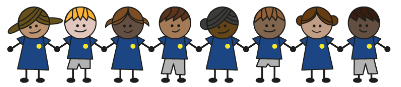 This statement details our school’s use of pupil premium (and recovery premium for the 2021 to 2022 academic year) funding to help improve the attainment of our disadvantaged pupils. It outlines our pupil premium strategy, how we intend to spend the funding in this academic year and the effect that last year’s spending of pupil premium had within our school. School overviewFunding overviewPart A: Pupil premium strategy planStatement of intentChallengesThis details the key challenges to achievement that we have identified among our disadvantaged pupils.Intended outcomes This explains the outcomes we are aiming for by the end of our current strategy plan, and how we will measure whether they have been achieved.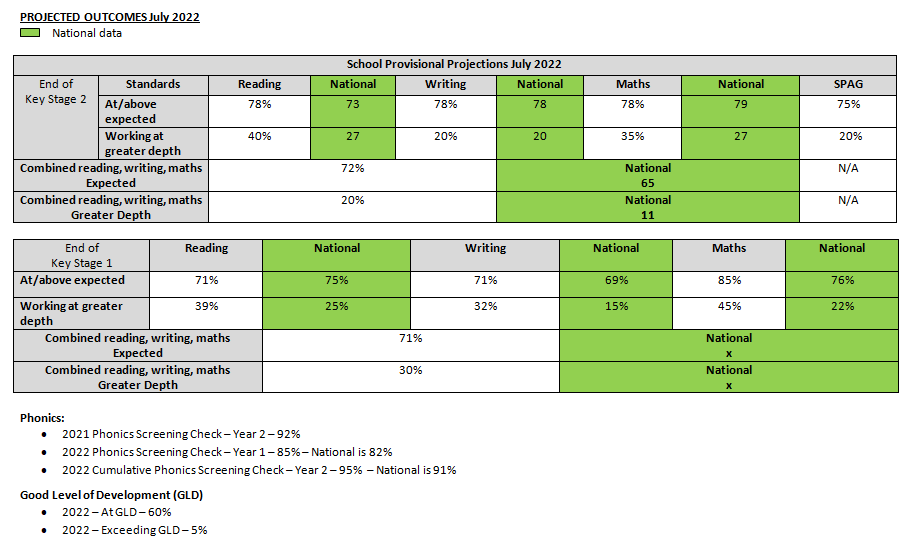 Activity in this academic yearThis details how we intend to spend our pupil premium (and recovery premium funding) this academic year to address the challenges listed above.Ensuring and supporting great teaching Budgeted cost: £113927Providing targeted academic interventions Budgeted cost: £65756.20Using a wider range of strategies to overcome barriers to learningBudgeted cost: £39612.28Total budgeted cost: £ £219295.48Part B: Review of outcomes in the previous academic yearPupil premium strategy outcomesThis details the impact that our pupil premium activity had on pupils in the 2020 to 2021 academic year considering the impact of the pandemic. Pakeman Primary SchoolDuring 2019/20 and 2020/21, all children spent 6 ½ months in lockdown with home learning provision. Year 2 cohort 2020-2127 pupils (out of 39) in our Year 2 2020-21 cohort joined Pakeman at the start of Reception (or earlier). We have tracked the attainment of these children at the end of Reception (GLD data) and their Year 2 SATs. We have also measured their progress between the two stages.Comparing the Reception and Year 2 data for this cohort, the percentage of children working at age related expectation increased from Reception to Year 2 in both reading (up 7%) and writing (up 7%). The number of children working at age related expectation in maths remained consistent between Reception and Year 2, with 70% of children achieving this. There was an increase in the percentage of children working at greater depth in reading, writing or maths. This went up from a very low percentage of children achieving greater depth in Reception, up to 15% in writing and 15% in reading and 19% maths by the time the children were in Year 2.A number of pupils made exceeding progress between Reception and Year 2 (33% in reading, 22% in writing and 22% in maths).Year 6 cohort 2020-2132 pupils (out of 44) in our Year 6 2020-21 cohort joined Pakeman at the start of Year 2 (or earlier). We have tracked the attainment of these children in their Year 2 and Year 6 SATs. We have also measured their progress between the two stages.Comparing the Year 2 and Year 6 data for this cohort, the percentage of children working at age related expectation increased from Year 2 to Year 6 in both reading (up 6%) and writing (up 9%). There was a slight dip in the percentage of children working at age related expectation in Year 6 (down 3%). Lockdown and home learning impacted Maths attainment and progress more than other subjects due to the need for manipulatives and the number of different skills that the pupils need to master.There was a significant increase in the percentage of children working at greater depth in reading, writing or maths. This went up from single digit percentages in all of the core subjects in Year 2, up to 22% in writing and 25% in reading and maths by the time the children were in Year 6.A high number of pupils made an exceeding level of progress between the end of the two key stages (34% in reading, 47% in writing and 22% in maths).End of year data outcomes for 2020/2021Year 2Year 6Attendance for the Summer term 2021 – 94% (including 2+ and Nursery)Externally provided programmesPlease include the names of any non-DfE programmes that you purchased in the previous academic year. This will help the Department for Education identify which ones are popular in EnglandFurther informationDetailDataSchool namePakeman Primary School Number of pupils in school 329Proportion (%) of pupil premium eligible pupils40%Academic year/years that our current pupil premium strategy plan covers (3 year plans are recommended)2021 – 20222022 – 2023 2023 - 2024Date this statement was published15th October 2021Date on which it will be reviewedOctober 2022Statement authorised byEmma Bonnin (Headteacher)Janet Convery (Chair of governors)Pupil premium leadTracey GullifordGovernor / Trustee leadJanet Convery DetailAmountPupil premium funding allocation this academic year£190,990Recovery premium funding allocation this academic year£10,513Pupil premium funding carried forward from previous years (enter £0 if not applicable)£0Total budget for this academic year£201,503Total spent £219295.48Our aim is to use the pupil premium funding to counter disadvantage and to ensure greater equity through:Ensuring and supporting great teachingProviding targeted academic interventions Using a wider range of strategies to overcome barriers to learningEnsuring and supporting great teaching We recognise the importance of ensuring all pupils, whatever their background or circumstance, are provided with an education of the highest quality. This will ensure that all our pupils are equipped with the knowledge and skills they will need to succeed in, and beyond school. Strategies to close achievement gaps between groups and individuals are an integral part of every lesson and evident across the curriculum. Within the classroom there is a clear focus on well planned and differentiated lessons that challenge and stretch all pupils. A programme of training supports staff to continually expand and experiment with a full range of teaching strategies and techniques to ensure the achievement gap is closed rapidly through the use of timely and appropriate interventions.This will include: extensive gap analysis used to further inform teaching1:1 and small support within the classTA support in classthe employment of specialist teachersCPD for staff and collaborative practice, including team teaching, modelled lessons and best practice visitsProviding targeted academic interventions For some children, high quality teaching in itself may not be enough and there is a need for additional, time-limited provision outside of normal classroom activities. There is extensive evidence supporting the impact of high quality one to one and small group tuition as a catch-up strategy. Programmes are likely to have the greatest impact where they meet a specific need, include regular sessions maintained over a sustained period and are carefully timetabled to enable consistent delivery. Effective interventions follow assessment, which can then be used to ensure that support is well-targeted and to monitor pupil progress. This will include: 1:1 / small groups in English and mathsadditional learning timeonline 1:1 tutoringadditional phonicsspeech and language supportSEND / EAL support groupsUsing a wider range of strategies to overcome barriers to learningIn addition to the strategies above, a range of other strategies can contribute to children’s success in school, such as improving attendance, supporting positive behaviour, social and emotional skills and building parental engagement. Parents/carers play a key role in supporting children to learn at home and it is important for us to work together to support this.This will include: a focus on improving attendanceproviding curriculum enrichment opportunitiessupport for wellbeing and mental healthinterventions to increase parental engagement and to ensure there is equity for pupils Challenge numberDetail of challenge 1Lack of parental engagement, understanding of support systems and aspirations 2Mental health issues for the parents/carers and the child 3Lack of cultural capital and experiences 4Communication and social skills - Speech and language difficulties 5Exposure to gangs, crime, drug and alcohol abuse 6Housing issues, lack of space and overcrowding 7Financial issues 8Low attainment on entry End of year data intended outcomesEnd of year data intended outcomesEYFS Good Level of Development to be 60% for pupil premium childrenRegular assessment weeks, data points and data tracking Monitoring through observations, learning reviews, book looks, pupil voice and pupil progress meetings Attendance and punctuality monitoring weekly with the headteacher and half termly with parents/ carersTo be broadly in line with expected standards at Year 1 phonics, KS1 cumulative phonics, KS1 and KS2 reading, writing and Maths for pupil premium childrenRegular assessment weeks, data points and data tracking Monitoring through observations, learning reviews, book looks, pupil voice and pupil progress meetings Attendance and punctuality monitoring weekly with the headteacher and half termly with parents/ carersAttendance to be 96% or above for pupil premium childrenRegular assessment weeks, data points and data tracking Monitoring through observations, learning reviews, book looks, pupil voice and pupil progress meetings Attendance and punctuality monitoring weekly with the headteacher and half termly with parents/ carersIntended outcomeMonitoring  Link to aim: Great teachingTargeted interventions Wider strategies Teaching is consistently good or better for pupil premium childrenMonitoring through observationsEvaluation of regular CPDIntervention observations and book looks Feedback from trips using pupil voice Monitoring in pupil progress meetings Systematic catch-up monitoring in interventionsPupil voice monitoring for SEMH interventions 1Pupil premium pupils are supported through interventions in all core subjectsMonitoring through observationsEvaluation of regular CPDIntervention observations and book looks Feedback from trips using pupil voice Monitoring in pupil progress meetings Systematic catch-up monitoring in interventionsPupil voice monitoring for SEMH interventions 2Pupil premium children have benefit from a range of activities and experiences to broaden their experiences and curriculumMonitoring through observationsEvaluation of regular CPDIntervention observations and book looks Feedback from trips using pupil voice Monitoring in pupil progress meetings Systematic catch-up monitoring in interventionsPupil voice monitoring for SEMH interventions 3Pupil premium children are supported emotionally and socially in order to fully access the curriculum – SEMH support Monitoring through observationsEvaluation of regular CPDIntervention observations and book looks Feedback from trips using pupil voice Monitoring in pupil progress meetings Systematic catch-up monitoring in interventionsPupil voice monitoring for SEMH interventions 2Evidence EFF Report on the Impact of school closures on the attainment gapEFF Guide to Supporting School Planning: A Tiered Approach to 2020-21Evidence EFF Report on the Impact of school closures on the attainment gapEFF Guide to Supporting School Planning: A Tiered Approach to 2020-21Evidence EFF Report on the Impact of school closures on the attainment gapEFF Guide to Supporting School Planning: A Tiered Approach to 2020-21Lack of parental engagement, understanding of support systems and aspirations Mental health issues for the parents/carers and the child Lack of cultural capital and experiences Communication and social skills - Speech and language difficulties Exposure to gangs, crime, drug and alcohol abuse Housing issues, lack of space and overcrowding Financial issues Low attainment on entry ActivityCost Challenge number(s) addressedTeaching monitoring and support – collaborative work – gap analysis – lesson study and best practice Team leader TLR – 40% of TLR for 4 people£6666.40AllLeadership development training – middle leaders’ workCost of Middle leader training £4100All External validation Local authority and writing consultant support £600LA funded by project group All Extensive gap analysis used to further inform teachingTeaching assistant release time – 40% of 12 days a year for 9 people£4818.80All The employment of specialist teachersMusic, PE, Spanish and Drama/Movement 40% of all£26401.20 3Recruitment of new teachers and support staffAdvertising costs £2751 and 71:1 and small group support within the class and TA support in classTA support 40% of 9 staff £69465.601CPD for staff and collaborative practice, including team teaching, modelled lessons and best practice visits40% of Future zone membership cost for training and networking £16001 and 4ActivityEvidence that supports this approachChallenge number(s) addressed1:1 / small groups in English and maths40% of additional teacher cost in Year 5/6£20271.601Additional learning time – boosters Funded by Richard Reeves XOnline 1:1 tutoringFunded by Richard Reeves X Additional phonics group work 40% of phonics TLR - £345.6040% of 4 hours a week cost (included in SEND funding)1Speech and language supportFunded by local authority 1 and 4 SEND / EAL support groups40% of SEND and EAL teacher cost40% of bilingual support workers £266201 and 4 CGP books for homework and differentiation 40% of cost of books £31251Pupil progress interventions 3 hours a week of AH, DH and H cost £15394ActivityEvidence that supports this approachChallenge number(s) addressedFocus on improving attendance40% of 5 hours a week of attendance and punctuality lead 40% of 2H of our Child and Family Support worker’s time £4480.28£20781Providing curriculum enrichment opportunities and targeted financial support 40% of residential trip costs for the year Bringing literacy to life experiences – funded by Richard Reeves School funded place for 2 pupil premium children on school journey  40% of Young Shakespeare company 40% of Now Press Play £1536£23953SEMH interventions for children who are not accessing the curriculum to their full potential40% of SEMH interventions (5 days between both CFSW)£124682Support for wellbeing and mental healthTraining for staff to support in class throughout the day Funded by local authority 2Interventions to increase parental engagement and to ensure there is equity for pupils40% of 1/10 of our Child and Family Support worker’s time for coffee mornings and workshops Funded by Richard Reeves All Weekly pastoral care meetings 40% of 2 hours of H, DH, AH and 2 CFSW £166551Attainment in Year 2 (2020-21)Working atGreater depthReading20/27   (74%)4/27   (15%)Writing19/27   (70%)4/27   (15%)Maths19/27   (70%)5/27   (19%)Attainment in Reception (2018-19)Working atGreater depthReading18/27   (67%)0/27   (0%)Writing17/27   (63%)1/27   (4%)Maths19/27   (70%)1/27   (4%)Progress from Reception (2018-19)to Year 2 (2020-21)Good or better progress Exceeding progress Reading24/27   (89%)9/27   (33%)Writing26/27   (96%)6/27   (22%)Maths25/27   (93%)6/27   (22%)Attainment in Year 6 (2020-21)Working atGreater depthReading24/32   (75%)8/32   (25%)Writing25/32   (78%)7/32   (22%)Maths20/32   (63%)8/32   (25%)Attainment in Year 2 (2016-17)Working atGreater depthReading22/32   (69%)3/32   (9%)Writing22/32   (69%)1/32   (3%)Maths21/32   (66%)3/32   (9%)Progress from Year 2 (2016-17)to Year 6 (2020-21)Good or better progress Exceeding progress Reading32/32   (100%)11/32   (34%)Writing31/32   (97%)15/32   (47%)Maths29/32   (91%)7/32   (22%)National At KS1National Above KS1PP20Reading75%25%70%Writing69%15%55%Maths76%22%70%Combinedxx45%National At KS2National Above KS2PP27Reading73%27%82%Writing78%20%82%Maths79%27%70%Combined65%11%63%ProgrammeProvider1:1 reading programme BeanstalkBookmark Tutormate Specialist drama, music and language focused teachingArtisYear 5 and 6 maths and reading tuition Action tutoringCultural experience and language development Young Shakespeare Company Immersive curriculum/ cultural experience Now Press Play Covid 19 has had an enormous impact on the education of our children. It has resulted in unprecedented challenges and has brought intense pressure, high levels of stress and anxiety and radical changes to the way in which we work and live. The closure of schools has had a considerable impact for all pupils, but the largest impact is likely to fall on those from the poorest families. Every child’s experience has been different and some children have been impacted far more than others. It is clear that children have had access to different levels of learning during the lockdown. Some children have parents/carers who have been able to take on the role of ‘teacher’ and oversee the home learning. For many others, a whole range of issues have impacted on their ability to learn at home:Space to workOvercrowdingParents/Carers having the time / skills to commit to home learningLack of access to online facilitiesThe health of some children has been impacted by poor nutrition and a lack of physical exercise or access to the outdoors. Many families have experienced serious illness and bereavement and there are ongoing anxieties for children, parents/carers and staff about getting back to “normality”.